ДЕКЛАРАЦИЯ    конфликта интересовЯ, _______________________________________________________________________(Ф.И.О.) ознакомлен с Антикоррупционными стандартами Муниципального бюджетного учреждения Городского округа Пушкинский Московской области «Пушкинский краеведческий музей». Требования Антикоррупционных стандартов и Положения о конфликте интересов,  возникающем у работника Муниципального бюджетного учреждения Городского округа Пушкинский Московской области «Пушкинский краеведческий музей» в ходе выполнения им трудовых функций мне понятны.Раздел 1.Трудовая деятельность за последние 10 летРаздел 2.Необходимо внимательно ознакомиться с приведенными ниже вопросами и ответить “Да” или “Нет“ на каждый из них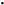 Вопросы:1. Владеете ли Вы или Ваши родственники , супруг(а), в том числе бывшие, акциями (долями, паями) в организации, находящейся в деловых отношениях с МБУ «Пушкинский краеведческий музей»? ______________2. Владеете ли Вы или Ваши родственники, супруг(а), в том числе бывшие, акциями (долями, паями) в организации, осуществляющей деятельность в сфере, схожей со сферой деятельности МБУ «Пушкинский краеведческий музей»? _____________             3. Являетесь ли Вы или Ваши родственники, супруг(а), в том числе бывшие, членами органов организации, находящейся в деловых отношениях с МБУ «Пушкинский краеведческий музей»? __________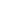 4. Являетесь ли Вы или Ваши родственники, супруг(а), в том числе бывшие, работниками организации, осуществляющей деятельность в сфере, схожей со сферой деятельности МБУ «Пушкинский краеведческий музей»? _______________5. Замещаете ли Вы или Ваши родственники, супруг(а), в том числе бывшие, должности в органах государственной власти Московской области и (или) органах местного самоуправления муниципальных образований Московской области (при положительном ответе указать фамилию, имя, отчество, степень родства, орган и должность)? _____________6. Работают ли в учреждении Ваши родственники, супруг(а), в том числе бывшие (при положительном ответе указать степень родства, Ф.И.О., должность)? ________________Выполняется ли Вами иная оплачиваемая деятельность в организациях,осуществляющих деятельность в сфере, схожей со сферой деятельности учреждения? (при положительном ответе указать должность, название организации) ________________Участвовали ли Вы от лица учреждения в сделке, в которой Вы имели личную(финансовую) заинтересованность? _____________________9. Если на какой—либо из вопросов Вы ответили «Да», то сообщали ли Вы об этом в письменной форме должностным лицам учреждения? ____________10. Если декларация представлялась в предыдущем году, появились ли новые данные, отличные от представленных ранее? ___________________При ответе «Да» на любой из указанных выше вопросов детально изложить подробную информацию для всестороннего рассмотрения и оценки обстоятельств.________________________________________________________________________________________________________________________________________Настоящим подтверждаю, что указанные выше вопросы мне понятны, данные мною ответы пояснительная информация являются исчерпывающими и достоверными.____________________________________           (подпись лица, предоставившего декларацию)__________________________________(Фамилия, инициалы лица, предоставившего                                                                        декларацию)Кому:(указывается ФИО и должность руководителя учреждения)От кого:(указывается ФИО лица, представившего декларацию)Должность:Дата заполнения: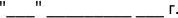 ДатаДатаНаименование организацииДолжностьАдрес организацииначало, день, месяц, годОкончание, день, месяц, годНаименование организацииДолжностьАдрес организации_________________________             (подпись лица, представившего декларацию)«___»________20___г.Раздел 3. Выводы и рекомендации по итогам рассмотрения декларации ответственным лицом учреждения:_______________________________               (Фамилия, инициалы лица,               представившего декларацию)1.Конфликт интересов не усматривается2.Возможен конфликт интересов с интересами учреждения3.Конфликт интересов усматривается4.Рекомендации директору учреждения принять меры по предотвращению и урегулированию конфликта интересов в отношении директора учреждения:4.1.ограничить доступ работника учреждения к конкретной информации, которая прямо или косвенно имеет отношение к его личным (частным) интересам4.2.отстранение (постоянно или временно) работника учреждения от участия в обсуждении и процессе принятия решений по вопросам, которые прямо или косвенно имеют отношение к его личным (частным) интересам4.3.пересмотреть и изменить трудовые функции работника учреждения4.4.временно отстранить работника учреждения от должности, которая приводит к возникновению конфликта интересов между его трудовыми функциями и личными интересами4.5.перевести работника учреждения на должность, предусматривающую выполнение трудовых функций, не связанных с конфликтом интересов4.6.уволить работника учреждения по инициативе работодателя в порядке, установленным трудовым законодательством и иными нормативными правовыми актами, содержащими нормы трудового права4.7.иные меры урегулирования конфликта интересовДекларацию принял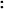 _________________________             (подпись)«___»_________20__г._______________________________              (Фамилия, инициалы)